Additional file 1Table S1: CONSORT 2010 checklist of information to include when reporting a cluster randomised trial * Note: page numbers optional depending on journal requirementsTable S2: 	Extension of CONSORT for abstracts,2 to reports of cluster randomised trialsREFERENCES 	Hopewell S, Clarke M, Moher D, Wager E, Middleton P, Altman DG, et al.  CONSORT for reporting randomised trials in journal and conference abstracts. Lancet 2008, 371:281-2832 	Hopewell S, Clarke M, Moher D, Wager E, Middleton P, Altman DG at al (2008) CONSORT for reporting randomized controlled trials in journal and conference abstracts: explanation and elaboration. PLoS Med 5(1): e203 	Ioannidis JP, Evans SJ, Gotzsche PC, O'Neill RT, Altman DG, Schulz K, Moher D. Better reporting of harms in randomized trials: an extension of the CONSORT statement. Ann Intern Med 2004; 141(10):781-788.The TIDieR (Template for Intervention Description and Replication) Checklist*: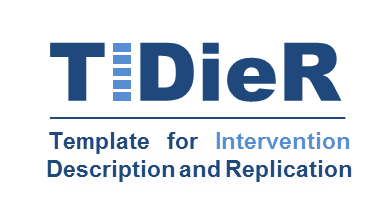           Information to include when describing an intervention and the location of the information** Authors - use N/A if an item is not applicable for the intervention being described. Reviewers – use ‘?’ if information about the element is not reported/not   sufficiently reported.        † If the information is not provided in the primary paper, give details of where this information is available. This may include locations such as a published protocol      or other published papers (provide citation details) or a website (provide the URL).ǂ If completing the TIDieR checklist for a protocol, these items are not relevant to the protocol and cannot be described until the study is complete.* We strongly recommend using this checklist in conjunction with the TIDieR guide (see BMJ 2014;348:g1687) which contains an explanation and elaboration for each item.* The focus of TIDieR is on reporting details of the intervention elements (and where relevant, comparison elements) of a study. Other elements and methodological features of studies are covered by other reporting statements and checklists and have not been duplicated as part of the TIDieR checklist. When a randomised trial is being reported, the TIDieR checklist should be used in conjunction with the CONSORT statement (see www.consort-statement.org) as an extension of Item 5 of the CONSORT 2010 Statement. When a clinical trial protocol is being reported, the TIDieR checklist should be used in conjunction with the SPIRIT statement as an extension of Item 11 of the SPIRIT 2013 Statement (see www.spirit-statement.org). For alternate study designs, TIDieR can be used in conjunction with the appropriate checklist for that study design (see www.equator-network.org). Section/TopicItem NoStandard Checklist itemExtension for cluster designsPage No *Title and abstractTitle and abstractTitle and abstractTitle and abstract1aIdentification as a randomised trial in the titleIdentification as a cluster randomised trial in the title11bStructured summary of trial design, methods, results, and conclusions (for specific guidance see CONSORT for abstracts)1,2See table 23-4IntroductionIntroductionIntroductionIntroductionBackground and objectives2aScientific background and explanation of rationaleRationale for using a cluster design5-6Background and objectives2bSpecific objectives or hypothesesWhether objectives pertain to the the cluster level, the individual participant level or both6MethodsMethodsMethodsMethodsTrial design3aDescription of trial design (such as parallel, factorial) including allocation ratioDefinition of cluster and description of how the design features apply to the clusters6Trial design3bImportant changes to methods after trial commencement (such as eligibility criteria), with reasons7Participants4aEligibility criteria for participantsEligibility criteria for clusters 7 Participants4bSettings and locations where the data were collected7Interventions5The interventions for each group with sufficient details to allow replication, including how and when they were actually administeredWhether interventions pertain to the cluster level, the individual participant level or both8-10Outcomes6aCompletely defined pre-specified primary and secondary outcome measures, including how and when they were assessedWhether outcome measures pertain to the  cluster level, the individual participant level or both11-12Outcomes6bAny changes to trial outcomes after the trial commenced, with reasonsNASample size7aHow sample size was determinedMethod of calculation, number of clusters(s) (and whether equal or unequal cluster sizes are assumed), cluster size, a coefficient of intracluster correlation (ICC or k), and an indication of its uncertainty13Sample size7bWhen applicable, explanation of any interim analyses and stopping guidelinesNARandomisation:Randomisation:Randomisation:Randomisation: Sequence generation8aMethod used to generate the random allocation sequence8 Sequence generation8bType of randomisation; details of any restriction (such as blocking and block size)Details of stratification or matching if used8 Allocation concealment mechanism9Mechanism used to implement the random allocation sequence (such as sequentially numbered containers), describing any steps taken to conceal the sequence until interventions were assignedSpecification that allocation was based on clusters rather than individuals and whether allocation concealment (if any) was at the cluster level, the individual participant level or both8 Implementation10Who generated the random allocation sequence, who enrolled participants, and who assigned participants to interventionsReplace by 10a, 10b and 10c10aWho generated the random allocation sequence, who enrolled clusters, and who assigned clusters to interventions7-810bMechanism by which individual participants were included in clusters for the purposes of the trial (such as complete enumeration, random sampling)710cFrom whom consent was sought (representatives of the cluster, or individual cluster members, or both), and whether consent was sought before or after randomisation7Blinding11aIf done, who was blinded after assignment to interventions (for example, participants, care providers, those assessing outcomes) and how8Blinding11bIf relevant, description of the similarity of interventions6, 8-10Statistical methods12aStatistical methods used to compare groups for primary and secondary outcomesHow clustering was taken into account13-14Statistical methods12bMethods for additional analyses, such as subgroup analyses and adjusted analyses13-14ResultsResultsResultsResultsParticipant flow (a diagram is strongly recommended)13aFor each group, the numbers of participants who were randomly assigned, received intended treatment, and were analysed for the primary outcomeFor each group, the numbers of clusters that were randomly assigned, received intended treatment, and were analysed for the primary outcomeFigure 1Participant flow (a diagram is strongly recommended)13bFor each group, losses and exclusions after randomisation, together with reasonsFor each group, losses and exclusions for both clusters and individual cluster membersFigure 1Recruitment14aDates defining the periods of recruitment and follow-upSupplementary File 3Recruitment14bWhy the trial ended or was stoppedNABaseline data15A table showing baseline demographic and clinical characteristics for each groupBaseline characteristics for the individual and cluster levels as applicable for each groupTable 2 & Supplementary File 6Numbers analysed16For each group, number of participants (denominator) included in each analysis and whether the analysis was by original assigned groupsFor each group, number of clusters included in each analysisFigure 1Outcomes and estimation17aFor each primary and secondary outcome, results for each group, and the estimated effect size and its precision (such as 95% confidence interval)Results at the individual or cluster level as applicable and a coefficient of intracluster correlation (ICC or k) for each primary outcome16-18, Tables 3-5, Supplementary File 6Outcomes and estimation17bFor binary outcomes, presentation of both absolute and relative effect sizes is recommendedNAAncillary analyses18Results of any other analyses performed, including subgroup analyses and adjusted analyses, distinguishing pre-specified from exploratory19Harms19All important harms or unintended effects in each group (for specific guidance see CONSORT for harms3)19DiscussionDiscussionDiscussionDiscussionLimitations20Trial limitations, addressing sources of potential bias, imprecision, and, if relevant, multiplicity of analyses23-24Generalisability21Generalisability (external validity, applicability) of the trial findingsGeneralisability to clusters and/or individual participants (as relevant)23Interpretation22Interpretation consistent with results, balancing benefits and harms, and considering other relevant evidence19-22Other informationOther informationOther informationRegistration23Registration number and name of trial registry7Protocol24Where the full trial protocol can be accessed, if available7Funding25Sources of funding and other support (such as supply of drugs), role of funders26ItemStandard Checklist itemExtension for cluster trialsTitleIdentification of study as randomisedIdentification of study as cluster randomised Page 1Trial designDescription of the trial design (e.g. parallel, cluster, non-inferiority)Page 3MethodsParticipantsEligibility criteria for participants and the settings where the data were collectedEligibility criteria for clusters Page 3InterventionsInterventions intended for each groupPage 3ObjectiveSpecific objective or hypothesisWhether objective or hypothesis pertains to the cluster level, the individual participant level or both Page 3OutcomeClearly defined primary outcome for this reportWhether the primary outcome pertains to the cluster level, the individual participant level or both Page 3RandomizationHow participants were allocated to interventionsHow clusters were allocated to interventionsPage 3Blinding (masking)Whether or not participants, care givers, and those assessing the outcomes were blinded to group assignmentParticipants not blinded. In manuscript page 8. ResultsNumbers randomizedNumber of participants randomized to each groupNumber of clusters randomized to each group Page 3RecruitmentTrial statusNANumbers analysedNumber of participants analysed in each groupNumber of clusters analysed in each groupPage 3OutcomeFor the primary outcome, a result for each group and the estimated effect size and its precisionResults at the cluster or individual participant level as applicable for each primary outcomePage 3HarmsImportant adverse events or side effectsAdverse events reported page 19 in manuscript. ConclusionsGeneral interpretation of the resultsPage 3Trial registrationRegistration number and name of trial registerPage 3FundingSource of fundingIn manuscript page 26. Item numberItem Where located **Where located **Item numberPrimary paper(page or appendixnumber)Other † (details)BRIEF NAME1.Provide the name or a phrase that describes the intervention.____6_____________________WHY2.Describe any rationale, theory, or goal of the elements essential to the intervention.____5-6___________________WHAT3.Materials: Describe any physical or informational materials used in the intervention, including those provided to participants or used in intervention delivery or in training of intervention providers. Provide information on where the materials can be accessed (e.g. online appendix, URL).____8-10__________________4.Procedures: Describe each of the procedures, activities, and/or processes used in the intervention, including any enabling or support activities.____10-11_________________WHO PROVIDED5.For each category of intervention provider (e.g. psychologist, nursing assistant), describe their expertise, background and any specific training given.____8____________________HOW6.Describe the modes of delivery (e.g. face-to-face or by some other mechanism, such as internet or telephone) of the intervention and whether it was provided individually or in a group.____8-10__________________WHERE7.Describe the type(s) of location(s) where the intervention occurred, including any necessary infrastructure or relevant features.____7____________________WHEN and HOW MUCH8.Describe the number of times the intervention was delivered and over what period of time including the number of sessions, their schedule, and their duration, intensity or dose.____8-10_____Table 1TAILORING9.If the intervention was planned to be personalised, titrated or adapted, then describe what, why, when, and how.____8-10__________________MODIFICATIONS10.ǂIf the intervention was modified during the course of the study, describe the changes (what, why, when, and how)._____NA__________________HOW WELL11.Planned: If intervention adherence or fidelity was assessed, describe how and by whom, and if any strategies were used to maintain or improve fidelity, describe them.____11____________________12.ǂActual: If intervention adherence or fidelity was assessed, describe the extent to which the intervention was delivered as planned.____15-16_________________